Kultūros paveldo objekto būklės tikrinimo taisyklių priedas Kauno miesto savivaldybės administracijos Kultūros paveldo skyrius(dokumento sudarytojo pavadinimas)KULTŪROS PAVELDO OBJEKTO BŪKLĖS PATIKRINIMO AKTAS2016-06-13		Nr. 55-16-22(data)		KAUNAS(užpildymo vieta)FOTOFIKSACIJA(kultūros vertybės kodas 28036)Data 2016-06-13Fotografavo Andrijana Filinaitė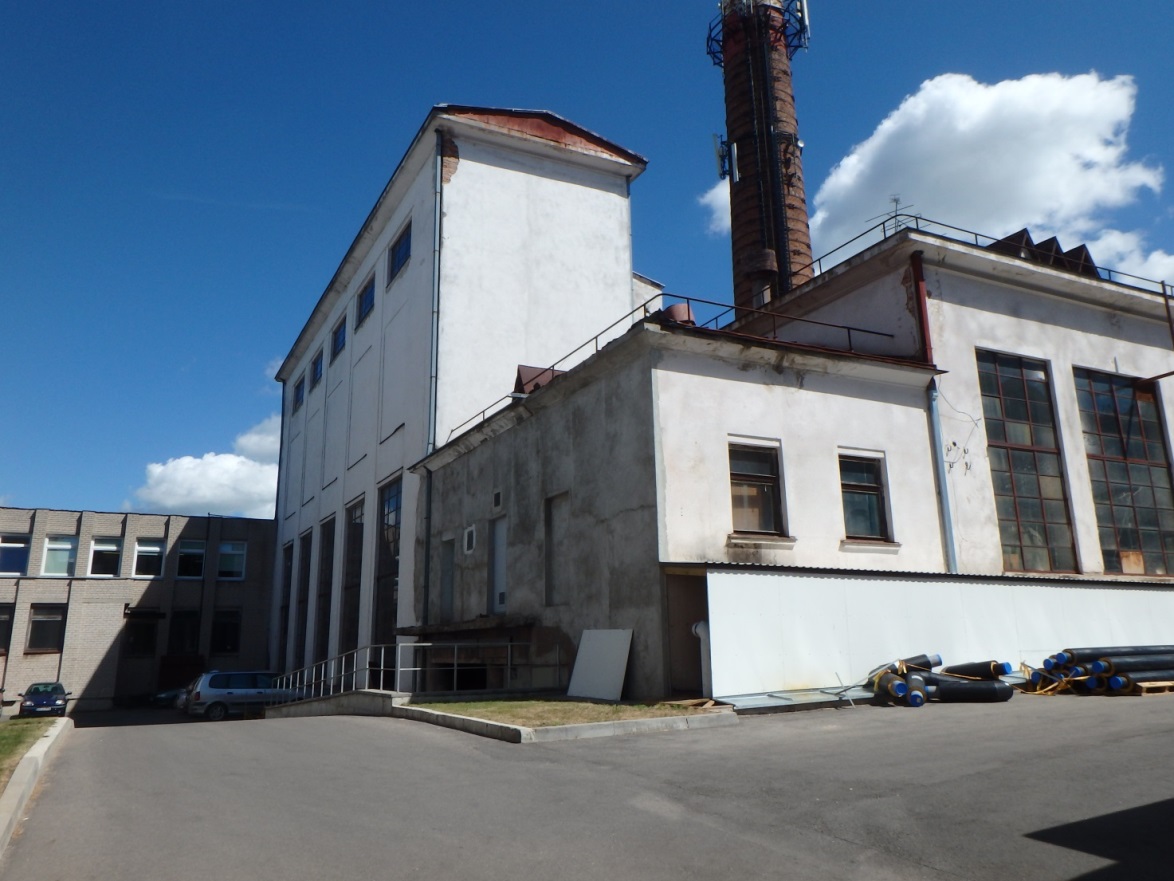 (F-1) Kauno klinikų statinių komplekso ūkinio pastato P ir V fasadų fragmentai.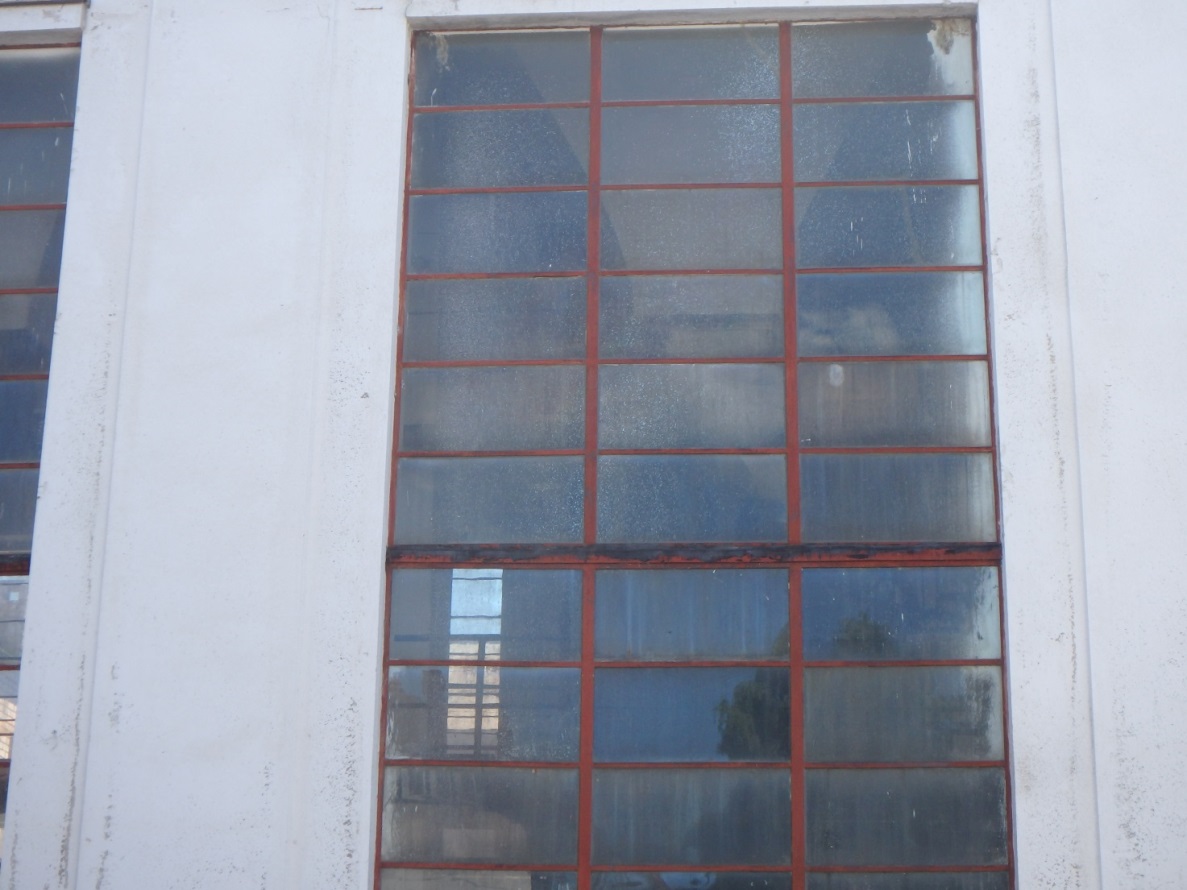 (F-2) Kauno klinikų statinių komplekso ūkinio pastato V fasado fragmento su langu dalis.